І С Т О Р І Я          РІВНОПІЛЬСЬКОЇ      ШКОЛИ				Школо, наша школо,				Приголуб нас, мила,				Пригорни усіх нас,				Як голуб під крила.				Ти нас всіх научиш,				Як у світі жити,				Як зло обминати, 				А  добро чинити.							М.Підгірянка	Історія  виникнення Рівнопільської школи має глибоке коріння. Село  Рівнопіль було засноване у 1849  році, а в 1904 році в селі почала працювати двокласна школа, вивчали  арифметику, граматику, Закон Божий                                                                                                              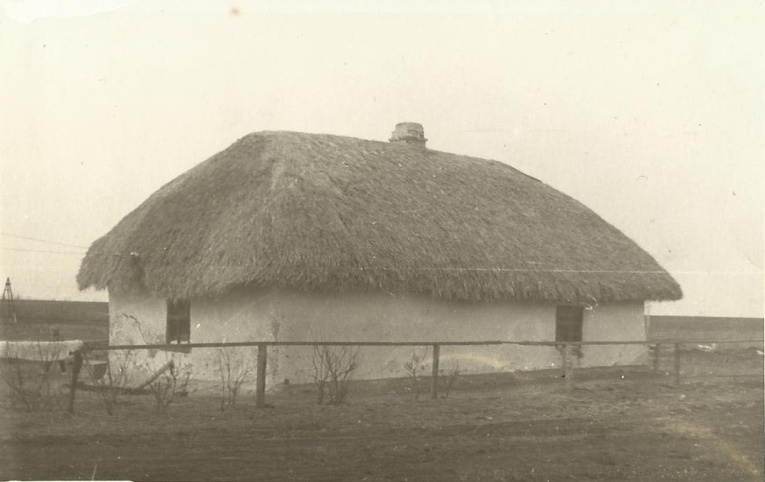   навчання в школі відбувалося протягом  7 років. Під час  Великої  Вітчизняної  війни школа була знищена, після  війни населення села старалися відновити  будівлю  школи, остаточно  навчання було  відновлено в 1951 році.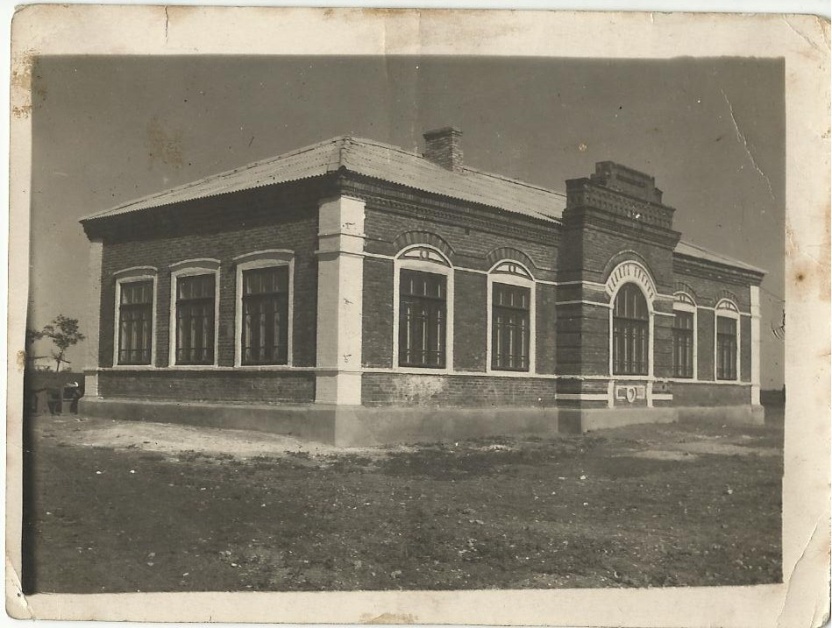 	В  1966 році  було  збудовано  нову  школу, де були розташовані   класні кімнати,  бібліотека, спортивний зал,  буфет.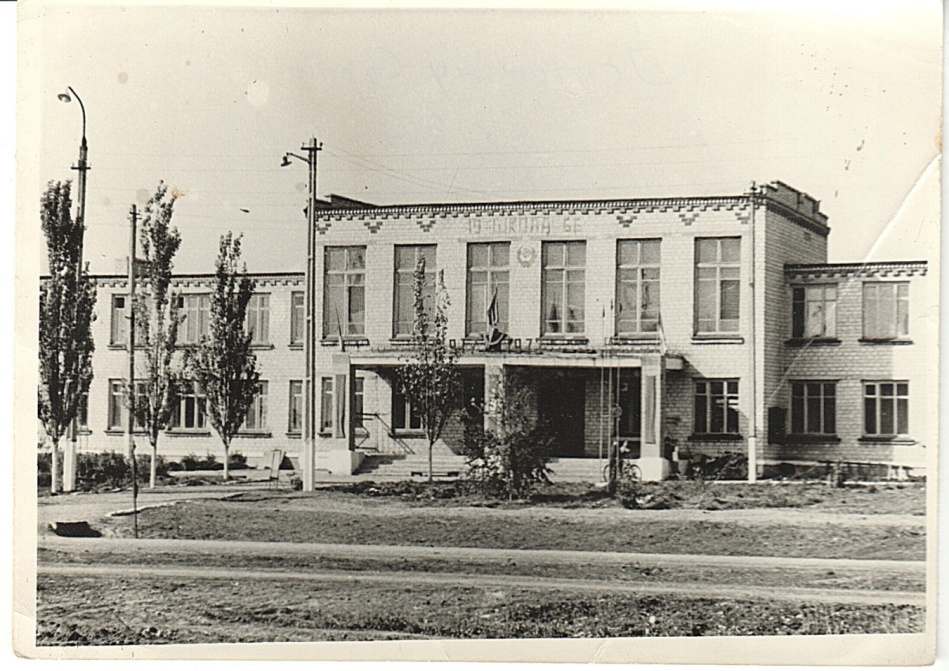 	В 1981  році  було  збудовано  новий корпус  на  182  чол. В  ІІ  корпусі розмістилися  кабінети хімії,  біології,  початкових  класів,  їдальня, майстерні,  тир, спортзал.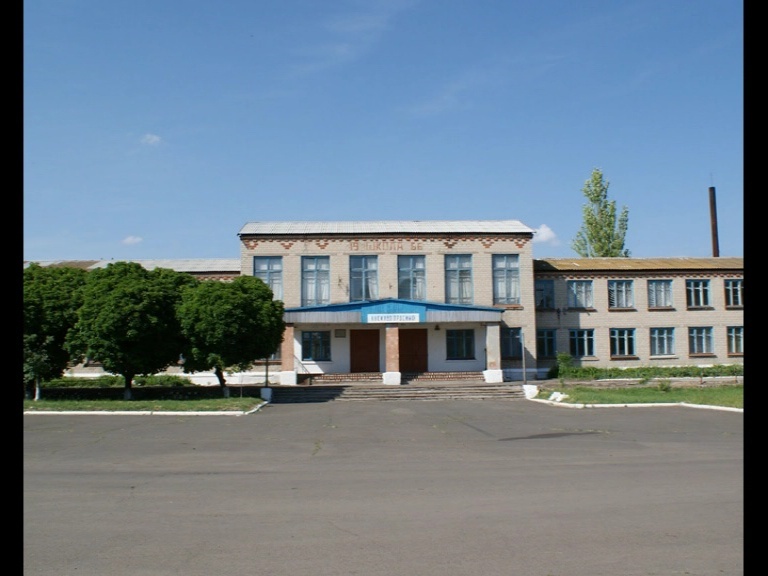 	В  1980      році  школа отримала  статус  середньої школи.	В  1996  році  школа  отримала  статус  україномовної.Директори   Рівнопільської  школи: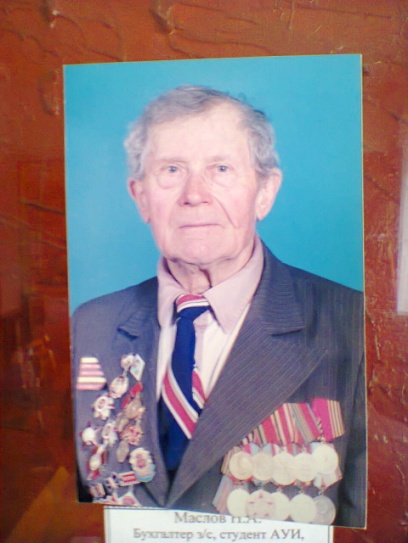 Маслов  Микола  Андрійович  ( 1953- 1977)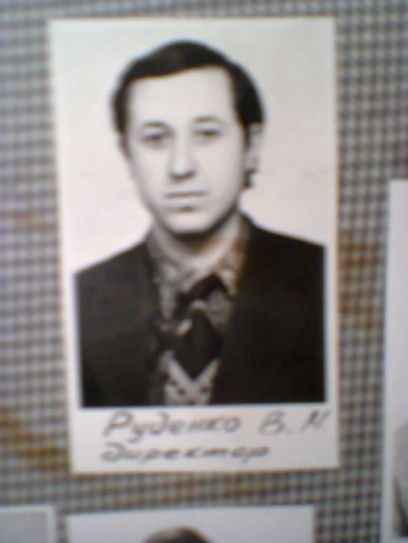 Руденко  Віктор Михайлович ( 1977 – 1980)Короткий  Віталій   Іванович   ( 1980 – 2008 )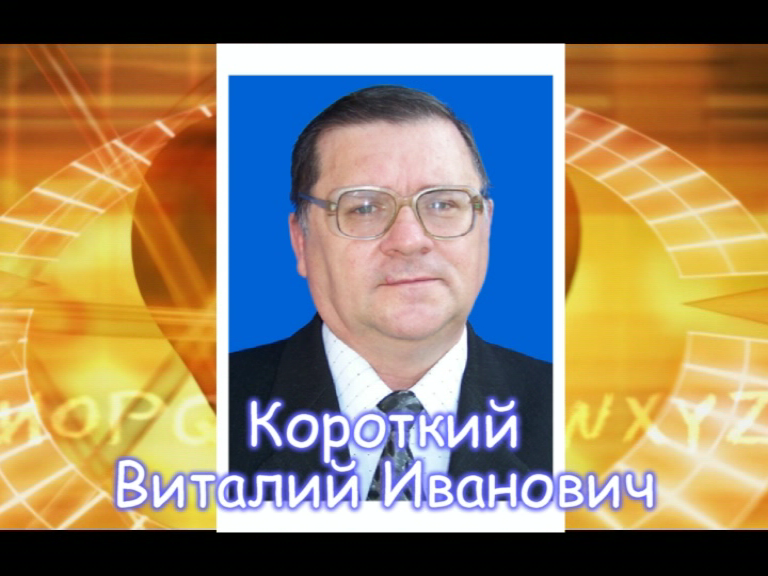 Левша  Олег  Анатолійович  ( 2008 – 2010 )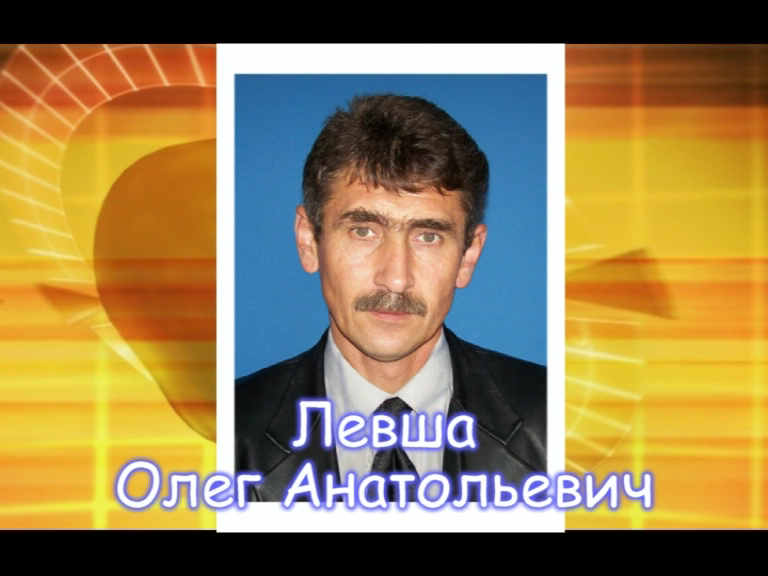 Аммаєва  Людмила  Анатоліївна  (  з  2010 року )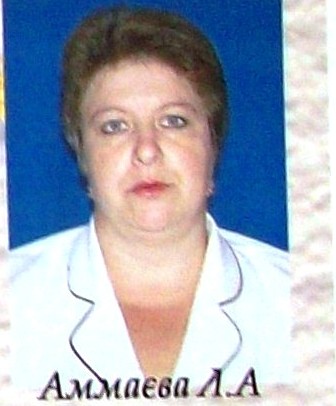 